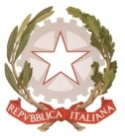 MINISTERO  DELL’ ISTRUZIONE, DELL’UNIVERSITA’, DELLA RICERCAUFFICIO SCOLASTICO REGIONALE PER IL LAZIOLICEO SCIENTIFICO STATALE“TALETE”Roma, 10/05/2019Ai docenti Agli studentiAlla DSGA Sig.ra Paola LeoniAl Personale ATACIRCOLARE N. 353Oggetto:  Simulazione seconda prova scritta esame di Stato - organizzazioneSi avvisa che martedì 14 maggio  si svolgerà, dalle 8.30 alle 14.15, la simulazione della seconda prova scritta (Matematica e Fisica) per tutte le classi quinte, sulla base delle tracce che saranno pubblicate la mattina stessa.Le classi quinte saranno quindi in via eccezionale dislocate, per l’intera mattinata, come segue:Le classi e i docenti che, in base all’orario normale, avrebbero dovuto occupare le predette aule, subiranno gli spostamenti che saranno comunicati con successiva nota. Tutti i docenti delle classi quinte osserveranno il proprio orario e si recheranno nelle aule dove si svolgerà la simulazione.I docenti del Dipartimento di Matematica e Fisica coinvolti sono invitati a contribuire al buon andamento dell’organizzazione.           Il Dirigente scolastico            Prof.  Alberto Cataneo                                                                                                                                               (Firma autografa sostituita a mezzo stampa                                                                                                                                                      ai sensi dell’art. 3 comma 2 del d.lgs. n. 39/1993)classeaula5 A301 5B3065C3035F3075G3045H3055M3225N102